        В соответствии с Градостроительным кодексом Российской Федерации, Федеральным законом «О защите прав потребителей», Федеральным законом «Об организации предоставления государственных и муниципальных услуг», постановлением Кабинета Министров Чувашской Республики от 22.04.2011 года № 166 «О порядке разработки и утверждения административных регламентов исполнения государственных функций и предоставления государственных услуг», администрация Кольцовского  сельского поселения Вурнарского  района Чувашской Республики п о с т а н о в л я е т:1. Утвердить прилагаемый административный регламент администрации Кольцовского  сельского поселения Вурнарского  района Чувашской Республики по предоставлению муниципальной услуги «Принятие решений о подготовке, об утверждении документации по планировке территорий (проектов планировки, проектов межевания)».2. Контроль за исполнением настоящего постановления возложить на главу Кольцовского  сельского поселения.                                                                        3. Настоящее постановление вступает в силу после его официального опубликования и подлежит размещению на официальном сайте администрации Кольцовского  сельского поселения Вурнарского  района.Глава Кольцовского  сельского поселения                                                                                               Е.И.Нараткин                                                                                                                     Утвержденпостановлением администрации Кольцовского  сельского поселенияВурнарского  района Чувашской Республики                                                                                                          от 20.11.2018 г. № 60Административный регламентадминистрации Кольцовского  сельского поселения Вурнарского  района Чувашской Республики по предоставлению муниципальной услуги  «Принятие решений о подготовке, об утверждении документации по планировке территорий (проектов планировки, проектов межевания)»1. Общие положения          1.1. Административный регламент предоставления муниципальной услуги «Принятие решений о подготовке, об утверждении документации по планировке территорий (проектов планировки, проектов межевания)» (далее - Административный регламент) разработан в целях повышения качества и эффективности исполнения вышеуказанной муниципальной услуги. Административный регламент устанавливает сроки и последовательность действий по предоставлению муниципальной услуги «Принятие решений о подготовке, об утверждении документации по планировке территорий (проектов планировки, проектов межевания)».1.2. Получателем муниципальной услуги (далее - Заявитель) является физическое или юридическое лицо (за исключением государственных органов и их территориальных органов, органов государственных внебюджетных фондов и их территориальных органов, органов местного самоуправления) либо их уполномоченные представители, обратившиеся в орган, предоставляющий муниципальные услуги, с запросом о предоставлении муниципальной услуги (далее - запрос), выраженным в устной, письменной или электронной форме, в том числе:- физическое или юридическое лицо, с которым заключен договор аренды земельного участка для его комплексного освоения в целях жилищного строительства либо договор о развитии застроенной территории;- исполнитель муниципального контракта на разработку документации по планировке территории;- физическое или юридическое лицо, осуществляющее подготовку документации по планировке территорий за счет собственных средств. 1.3. Информацию о порядке предоставления муниципальной услуги заявитель может получить в средствах массовой информации, в сети Интернет на официальном сайте органа, предоставляющего муниципальную услугу, в местах нахождения органов, предоставляющих муниципальную услугу, на информационных стендах. Подробная информация об органах, предоставляющих муниципальную услугу, содержится в п. 2.2 настоящего административного регламента.1.4 Подготовка документации по планировке территории осуществляется уполномоченными органами исполнительной власти, органами местного самоуправления самостоятельно либо привлекаемыми ими на основании государственного или муниципального контракта, заключенного в соответствии с законодательством Российской Федерации о контрактной системе в сфере закупок товаров, работ, услуг для обеспечения государственных и муниципальных нужд, иными лицами. Подготовка документации по планировке территории, в том числе предусматривающей размещение объектов федерального значения, объектов регионального значения, объектов местного значения, может осуществляться физическими или юридическими лицами за счет их средств1.5. Подготовка документации по планировке территории осуществляется на основании документов территориального планирования, правил землепользования и застройки в соответствии с требованиями технических регламентов, нормативов градостроительного проектирования, градостроительных регламентов с учетом границ территорий объектов культурного наследия, включенных в единый государственный реестр объектов культурного наследия (памятников истории и культуры) народов Российской Федерации, границ территорий выявленных объектов культурного наследия, границ зон с особыми условиями использования территорий, а также с учетом программ комплексного развития систем коммунальной инфраструктуры поселения,  программ комплексного развития транспортной инфраструктуры поселения, программ комплексного развития социальной инфраструктуры поселения.1.6. Подготовка документации по планировке территории, предназначенной для размещения линейных объектов транспортной инфраструктуры федерального значения, регионального значения или местного значения, осуществляется с учетом требований, установленных пункта 1.5. настоящего регламента, и в соответствии с результатами инженерных изысканий.2. Стандарт предоставления муниципальной услуги2.1.Наименование муниципальной услуги – «Принятие решений о подготовке, об утверждении документации по планировке территорий (проектов планировки, проектов межевания)» (далее - муниципальная услуга).2.2. Муниципальная услуга предоставляется Администрацией Кольцовского  сельского поселения Вурнарского  района.Заявление и пакет документов могут быть приняты:  1) администрации Кольцовского  сельского поселения Вурнарского  района по адресу: 429220,Чувашская Республика, Вурнарский район, д.Мамалаево, ул. Административная, д. 3, телефон 8(83537)41-4-18.Адрес сайта администрации Кольцовского  сельского поселения в сети «Интернет»: http://gov.cap.ru/Default.aspx?gov_id=321&unit=contact Адрес электронной почты администрации Кольцовского  сельского поселения: vur-kolzovka@cap.ru Режим работы:2) Сведения о месте нахождения и графике работыавтономного учреждения «Многофункциональный центр по предоставлению государственных и муниципальных услуг» Вурнарского района Чувашской Республики Адрес: 429212, п.Вурнары, ул.Советская, д.15Адрес сайта АУ «МФЦ» Вурнарского района в сети Интернет: http://vurnar.mfc21.ru/.Телефон: (83536)2-57-47График работы специалистов АУ «МФЦ» Вурнарского района Чувашской Республики: Понедельник, вторник, четверг, пятница - с 800 до 1830 ч., среда – с 800 до 20 ч.,  суббота – с 800 до 14 ч., без перерыва на обед, выходной день – воскресенье.Заявители информируются должностными лицами администрации Кольцовского  сельского поселения Вурнарского  района или «МФЦ»:- о перечне документов, необходимых для получения муниципальной услуги;- о комплектности (достаточности) представленных документов;- о правильности оформления документов, необходимых для получения муниципальной услуги;- об источниках получения документов, необходимых для получения муниципальной услуги (орган или организация, её местонахождение); -о порядке, сроках завершения оформления документов и возможности их получения;- об отказе в предоставлении услуги.В любое время с момента приёма документов заявитель имеет право на получение сведений о ходе предоставления муниципальной услуги при помощи средств телефонной связи или посредством личного посещения администрации Кольцовского  сельского поселения Вурнарского  района или «МФЦ».2.3. Результатом предоставления муниципальной услуги является: - выдача (направление) Заявителю копии постановления администрации Кольцовского  сельского поселения Вурнарского  района о подготовке, об утверждении (об отклонении) документации по планировке территории;- выдача (направление) Заявителю мотивированного отказа в принятии решения о подготовке документации по планировке территории.2.4. Срок предоставления муниципальной услуги.Срок принятия решения о подготовке документации по планировке территории составляет 1 месяц со дня регистрации запроса, а в случае, если Заявителями являются лица, с которыми заключен договор аренды земельного участка для его комплексного освоения в целях жилищного строительства либо договор о развитии застроенной территории, - 10 дней со дня регистрации запроса.
             В случае если в выданных по результатам предоставления муниципальной услуги документах допущена опечатка и (или) ошибка, она исправляется по запросу заявителя в срок не более 5 рабочих дней со дня его регистрации, либо по собственной инициативе администрации Кольцовского  сельского поселения Вурнарского  района.
             2.5. Предоставление муниципальной услуги осуществляется в соответствии с:- Градостроительным кодексом Российской Федерации - Земельный кодекс Российской Федерации- Федеральным законом от 27.07.2010 № 210-ФЗ «Об организации предоставления государственных и муниципальных услуг»;- Федеральным законом от 06.10.2003 № 131-ФЗ «Об общих принципах организации местного самоуправления в Российской Федерации»;2.6 Перечень документов, необходимых для предоставления муниципальной услуги: Для принятия решения о подготовке документации по планировке территории Заявитель подает (направляет) в администрацию Кольцовского  сельского поселения Вурнарского  района запрос о подготовке документации по планировке территории с указанием фамилии, имени, отчества (последнее - при наличии), наименования юридического лица (в случае обращения юридического лица), почтового адреса, а также границ территории, в отношении которой предполагается подготовка документации по планировке.
        Для принятия решения об утверждении документации по планировке территории Заявитель подает (направляет) в администрацию Кольцовского  сельского поселения запрос об утверждении документации по планировке территории с указанием фамилии, имени, отчества (последнее - при наличии), наименования юридического лица (в случае обращения юридического лица), почтового адреса (далее - запрос), а также проект документации по планировке территории.2.7. Исчерпывающий перечень оснований для отказа в предоставлении муниципальной услуги:- в отношении территории в границах, указанных в запросе о подготовке документации по планировке территории, муниципальная услуга находится в процессе исполнения по запросу, зарегистрированному ранее;- в отношении территории в границах, указанных в запросе о подготовке документации по планировке территории, принято решение о подготовке документации по планировке;- несоответствие представленной документации по планировке территории требованиям технических регламентов, нормативов градостроительного проектирования, градостроительных регламентов с учетом границ территорий объектов культурного наследия, включенных в единый государственный реестр объектов культурного наследия (памятников истории и культуры) народов Российской Федерации, границ территорий вновь выявленных объектов культурного наследия, границ зон с особыми условиями использования территорий.2.8. Муниципальная услуга предоставляется бесплатно.2.9.  Администрация Кольцовского  сельского поселения Вурнарского  района в сфере установленных полномочий обеспечивают, инвалидам (включая инвалидов, использующих кресла-коляски и собак-проводников), условия для беспрепятственного доступа к зданиям в которых расположены организации представляющие услуги и  к местам предоставления услуг.2.9.1. К помещениям, в которых предоставляются государственные и муниципальные услуги, к залу ожидания, местам для заполнения запросов о предоставлении государственной или муниципальной услуги, информационным стендам с образцами их заполнения и перечнем документов, необходимых для предоставления каждой государственной или муниципальной услуги, в том числе к обеспечению доступности для инвалидов указанных объектов предъявляются требования  установленные  законодательством Российской Федерации о социальной защите инвалидов.2.10. Максимальный срок ожидания в очереди при подаче заявления о предоставлении муниципальной услуги и при получении результата предоставления муниципальной услуги не более 15 минут.2.11. Показателями доступности и качества муниципальной услуги являются:- наличие различных каналов получения информации о предоставлении услуги;- соблюдение сроков предоставления услуги;- возможность направления запроса и иных документов в электронной форме, а также получения Заявителем в электронном виде сведений о ходе выполнения запроса о предоставлении муниципальной услуги и получения Заявителем результата предоставления муниципальной услуги в электронной форме.3. Состав, последовательность и сроки выполнения административных процедур, требования к порядку их выполнения, в том числе в электронной форме.3.1. Содержание административных процедур и сроки их выполнения. Предоставление муниципальной услуги включает в себя следующие административные процедуры:а) прием и регистрация запроса и представленных документов о предоставлении услуги;б) рассмотрение запроса и приложенных к нему документов;в) в случае принятия решения:- о подготовке документации по планировке территории - подготовка проекта постановления Администрации Кольцовского  сельского поселения Вурнарского  района о подготовке документации по планировке территории либо направление мотивированного отказа;- об утверждении документации по планировке территории - выдача (направление) Заявителю решения о направлении документации по планировке территории на рассмотрение Главе администрации Кольцовского  сельского поселения Вурнарского  района или об отклонении такой документации и о направлении ее на доработку по результатам проведенной проверки соответствия документации по планировке территории требованиям технических регламентов, нормативов градостроительного проектирования, градостроительных регламентов с учетом границ территорий объектов культурного наследия, включенных в единый государственный реестр объектов культурного наследия (памятников истории и культуры) народов Российской Федерации, границ территорий вновь выявленных объектов культурного наследия, границ зон с особыми условиями использования территорий;- подготовка проекта постановления администрации Кольцовского  сельского поселения Вурнарского  района об утверждении документации по планировке территории либо отклонение документации по планировке территории;г) выдача (направление) Заявителю копии постановления администрации Кольцовского  сельского поселения Вурнарского  района о подготовке, об утверждении документации по планировке территории.3.1.1. Прием и регистрация запроса о предоставлении услуги. Основанием для начала исполнения административной процедуры является поступление в администрацию Кольцовского  сельского поселения Вурнарского  района запроса о предоставлении муниципальной услуги, указанного в пункте 2.6 настоящего Регламента.Запрос может быть подан при личном приеме заявителя либо одним из следующих способов:- почтовым сообщением;- посредством многофункционального центра Вурнарского  района (далее - МФЦ).Поступивший запрос и приложенные к нему документы регистрируются в день поступления в администрации Кольцовского  сельского поселения Вурнарского  района.После регистрации документы направляются в администрацию Кольцовского  сельского поселения Вурнарского  района для нанесения резолюции с последующей передачей ответственному специалисту отдела по строительству и ЖКХ, в должностные обязанности которого входит исполнение административной процедуры.Срок исполнения административной процедуры - не более 3 дней.3.1.2. Рассмотрение запроса и приложенных к нему документов.При установлении фактов, указанных в пункте 2.7 настоящего Регламента, специалист администрации Кольцовского  сельского поселения почтовым отправлением в письменной форме либо по электронной почте в форме электронного документа информирует Заявителя об отказе в приеме запроса с объяснением содержания выявленных недостатков, вместе с отказом возвращаются все приложенные документы.Специалист администрации Кольцовского  сельского поселения, в должностные обязанности которого входит исполнение административной процедуры, проверяет соответствие содержания запроса и приложенных к нему документов требованиям, установленным пунктом 2.6 настоящего Регламента.Срок исполнения административной процедуры - не более 1 дня со дня поступления запроса и документов с резолюцией Главы Кольцовского  сельского поселения «для рассмотрения» ответственному специалисту.3.1.3. В соответствии с запросом Заявителя администрацией Кольцовского  сельского поселения осуществляется выполнение соответствующих процедур:- подготовка проекта постановления администрации Кольцовского  сельского поселения Вурнарского  района о подготовке документации по планировке территории либо направление отказа в предоставлении услуги;- выдача (направление) Заявителю решения о направлении документации по планировке территории на рассмотрение главе администрации Кольцовского  сельского поселения Вурнарского  района или об отклонении такой документации и о направлении ее на доработку.3.1.3.1. Подготовка проекта постановления администрации Кольцовского  сельского поселения Вурнарского  района о подготовке документации по планировке территории либо направление отказа в предоставлении услуги.В случае отсутствия оснований, указанных в пунктах 2.7, 2.8 настоящего Регламента, специалист Кольцовского  сельского поселения, в должностные обязанности которого входит исполнение административной процедуры, осуществляет подготовку и согласование проекта постановления администрации Кольцовского  сельского поселения Вурнарского  района о подготовке документации по планировке территории в соответствии с Регламентом администрации Кольцовского  сельского поселения Вурнарского  района.При установлении фактов, указанных в пункте 2.8 настоящего Регламента, специалист администрации Кольцовского  сельского поселения почтовым отправлением в письменной форме либо по электронной почте в форме электронного документа информирует Заявителя об отказе в представлении услуги. В отказе указываются причины невозможности предоставления услуги. Вместе с отказом возвращаются все приложенные документы. Срок исполнения административной процедуры - не более 20 дней.В отношении запроса лиц, с которыми заключен договор аренды земельного участка для его комплексного освоения в целях жилищного строительства либо договор о развитии застроенной территории, срок исполнения административной процедуры составляет не более 10 дней.3.1.3.2. Выдача (направление) Заявителю решения о направлении документации по планировке территории на рассмотрение главе администрации Кольцовского  сельского поселения Вурнарского  района или об отклонении такой документации и о направлении ее на доработку.При установлении фактов, указанных в пункте 2.7 настоящего Регламента, специалист администрации Кольцовского  сельского поселения почтовым отправлением в письменной форме либо по электронной почте в форме электронного документа информирует Заявителя об отказе в приеме запроса с объяснением содержания выявленных недостатков, вместе с отказом возвращаются все приложенные документы.Специалист администрации Кольцовского  сельского поселения, в должностные обязанности которого входит исполнение административной процедуры, проверяет соответствие содержания запроса и приложенных к нему документов требованиям, установленным пунктом 2.6 настоящего Регламента.В случае отсутствия оснований, указанных в пункте 2.7 настоящего Регламента, специалист администрации Кольцовского  сельского поселения, в должностные обязанности которого входит исполнение административной процедуры, обеспечивает проверку соответствия документации по планировке территории на предмет соответствия требованиям, указанным в пункте 2.8 настоящего Регламента.В случае установления несоответствия документации по планировке территории требованиям пункта 2.8 настоящего Регламента специалист администрации Кольцовского  сельского поселения, в должностные обязанности которого входит исполнение административной процедуры, осуществляет подготовку решения об отклонении такой документации и направлении ее на доработку.В случае установления соответствия документации по планировке территории требованиям пункта 2.8 настоящего Регламента специалист администрации Кольцовского  сельского поселения, в должностные обязанности которого входит исполнение административной процедуры, осуществляет подготовку решения о направлении документации по планировке территории на рассмотрение главе администрации Кольцовского  сельского поселения Вурнарского  района.Решения, указанные в абзацах пятом и шестом подпункта 3.1.3.2 пункта 3.1 настоящего Регламента, выдаются (направляются) Заявителю специалистом администрации Кольцовского  сельского поселения лично, почтовым отправлением в письменной форме либо по электронной почте в форме электронного документа. Административная процедура исполняется в течение 30 дней со дня поступления запроса и документов с резолюцией Главы администрации Кольцовского  сельского поселения ответственному специалисту.3.1.4. Выдача (направление) Заявителю копии постановления администрации Кольцовского  сельского поселения Вурнарского  района о подготовке, об утверждении документации по планировке территории.Копия постановления администрации Кольцовского  сельского поселения Вурнарского  района о подготовке, об утверждении (отклонении) документации по планировке территории выдается (направляется) Заявителю лично или почтовым отправлением либо в форме электронного документа по желанию Заявителя.При получении копии постановления в администрацию Кольцовского  сельского поселения Вурнарского  района Заявитель предъявляет документ, удостоверяющий личность, а уполномоченный представитель заинтересованного лица дополнительно предъявляет надлежащим образом оформленную доверенность, подтверждающую его полномочия на получение документа.Копия постановления, предоставляемая Заявителю по почте, направляется по адресу, указанному в запросе, заказным письмом либо направляется Заявителю в форме электронного документа по указанному в электронном обращении адресу.Срок исполнения административной процедуры - не более 5 дней со дня принятия постановления администрации Кольцовского  сельского поселения Вурнарского  района о подготовке, об утверждении (отклонении) документации по планировке территории.Для Заявителей, с которыми заключен договор аренды земельного участка для его комплексного освоения в целях жилищного строительства либо договор о развитии застроенной территории, срок исполнения административной процедуры составляет не более 3 дней со дня принятия постановления администрации Кольцовского  сельского поселения Вурнарского  района о подготовке документации по планировке территории.3.2. Особенности выполнения административных процедур в многофункциональных центрах;3.2.1. В ходе приема документов Специалист МФЦ:1) устанавливает личность и полномочия Заявителя (проверяет документ, удостоверяющий личность Заявителя и/или полномочия представителя Заявителя);2) выдает Заявителю бланк запроса для заполнения, оказывает помощь по его заполнению, проверяет правильность заполнения запроса. Запрос заполняется в единственном экземпляре-подлиннике и подписывается Заявителем;3) проверяет соответствие поданных документов перечню, указанному в пункте 2.6. настоящего административного регламента;4) проводит проверку соответствия представленных документов требованиям действующего законодательства и административного регламента предоставления муниципальной услуги, а также на предмет того, что:- в документах нет подчисток, приписок, зачеркнутых слов и иных не оговоренных в них исправлений;- документы не написаны карандашом;- документы не имеют серьезных повреждений, наличие которых не позволяет однозначно истолковать их содержание;- тексты документов написаны разборчиво, наименования юридических лиц приведены без сокращений;5) если представленные документы не соответствуют предъявляемым к ним требованиям, Специалист МФЦ принимает запрос, консультирует Заявителя по перечню и качеству представленных документов, объясняет содержание выявленных в представленных документах недостатков.3.2.2. В случае несоответствия документов требованиям, указанным в подпункте 4 подпункта 3.2.1, Специалист МФЦ при оформлении перечня представленных документов ставит отметку «По результатам предварительного анализа в представленных документах выявлены несоответствия установленным требованиям».3.2.3. Специалист МФЦ предоставляет Заявителю расписку в получении документов и делает об этом отметку в бланке запроса с подписью Заявителя.3.2.4. Специалист МФЦ регистрирует запрос и делает об этом отметку в бланке запроса.3.2.5. Специалист МФЦ информирует Заявителя о сроках рассмотрения запроса об оказании муниципальной услуги.3.2.6. Специалист МФЦ в день получения запроса и документов:1) формирует комплект представленных Заявителем документов, включающий в себя запрос о предоставлении услуги по установленной форме; информацию, содержащую сведения о приеме документов сотрудником МФЦ: дату представления документов, регистрационный номер запроса, фамилию и инициалы специалиста, принявшего документы, контактные телефоны, а также его подпись; сведения о способе информирования Заявителя с указанием всех необходимых реквизитов (номер контактного телефона, адрес электронной почты и т.д.);2) производит сканирование (фотографирование) запроса и документов, обеспечивая соблюдение следующих требований:- взаимное соответствие документа в бумажной и электронной форме, включая соответствие форм-фактора листов документов;- четкое воспроизведение текста и графической информации документов при сканировании и копировании документов;- отсутствие повреждений листов документов;3) подписывает электронной подписью сканированные копии документов и направляет сформированный пакет документов в электронном виде с использованием системы документооборота в администрацию Кольцовского  сельского поселения Вурнарского  района;4) формирует пакет документов, в который помещается оригинал запроса на предоставление услуги. Пакет документов содержит информацию о комплектах документов на получение услуги, дате и времени отправки и о специалисте МФЦ, который сформировал пакет документов. Пакет документов опечатывается и на следующий день после получения запроса и документов отправляется курьерской с сопроводительным письмом, заверенным печатью МФЦ, в администрацию Кольцовского  сельского поселения Вурнарского  района.3.2.7. Поступивший в электронном виде в администрацию Кольцовского  сельского поселения Вурнарского  района запрос распечатывается на бумажном носителе и регистрируется в соответствии с пунктом 3.1.1 настоящего Регламента.3.2.8. Отделом по строительству и ЖКХ Вурнарского  района производится рассмотрение запроса о предоставлении услуги и принятие решения по существу запроса.3.2.9. Сканированная копия принятого решения (результата предоставления услуги) направляется администрацией Кольцовского  сельского поселения Вурнарского  района в МФЦ в электронном виде.3.2.10. Курьерская служба МФЦ не позднее следующего рабочего дня c момента направления в электронном виде забирает копию документа, являющегося результатом предоставления муниципальной услуги, с проставлением подписи и даты получения в копии документа, остающемся в администрации Кольцовского  сельского поселения Вурнарского  района.3.2.11. МФЦ в день получения копии документа, являющегося результатом предоставления муниципальной услуги, информирует Заявителя посредством телефонной связи или по адресу электронной почты (при наличии) об исполнении услуги по его обращению.3.2.12. При посещении Заявителем МФЦ Специалист МФЦ выдает Заявителю под роспись копию документа, являющегося результатом предоставления муниципальной услуги. 3.3. Последовательность административных процедур исполнения муниципальной услуги представлена блок-схемой в Приложении 1 к настоящему административному регламенту.3.4. В целях повышения территориальной доступности государственных и муниципальных услуг, предоставляемых по принципу "одного окна", для реализации функций многофункционального центра, уполномоченный многофункциональный центр вправе привлекать иные организации. Случаи и порядок привлечения указанных организаций, порядок их взаимодействия с уполномоченным многофункциональным центром, перечень функций, к реализации которых привлекается организация, а также требования к указанным организациям устанавливаются правилами организации деятельности уполномоченных многофункциональных центров, утверждаемыми Правительством Российской Федерации.4. Формы контроля за исполнением административного регламента 4.1. Текущий контроль за полнотой, качеством и соблюдением и исполнением  ответственными должностными лицами административных процедур по оказанию муниципальной услуги осуществляется  Главой Кольцовского  сельского поселения Вурнарского  района.Специалисты  администрации Кольцовского  сельского поселения Вурнарского  района несут  персональную ответственность за соблюдение требований постановления  административного регламента.Персональная ответственность специалистов  администрации  Кольцовского  сельского поселения Вурнарского  района закрепляется в их должностных инструкциях в соответствии с требованиями законодательства Российской Федерации.   Контроль за полнотой и качеством предоставления муниципальной услуги включает в себя проведение проверок, выявление и устранение нарушений прав получателей муниципальной услуги, рассмотрение, принятие решений и подготовку ответов на обращения получателей муниципальной услуги, содержащие жалобы на действия (бездействие) специалистов администрации Кольцовского  сельского поселения Вурнарского  района.  Для проведения проверки полноты и качества предоставления муниципальной услуги формируется комиссия. Результаты деятельности комиссии оформляются в виде справки, в которой отмечаются выявленные недостатки и предложения по их устранению.  В случае выявления нарушений прав граждан по результатам проведенных проверок в отношении виновных должностных лиц специалисту администрации Кольцовского  сельского поселения Вурнарского  района принимаются меры дисциплинарного взыскания в соответствии с законодательством Российской Федерации.  Периодичность проведения проверок может носить плановый характер (осуществляться на основании полугодовых или годовых планов работы) и внеплановый характер (по конкретному обращению получателя  муниципальной услуги).  По результатам проверок, анализа должны быть осуществлены необходимые меры по устранению недостатков в предоставлении муниципальной услуги.5. Досудебный (внесудебный) порядок обжалования решений и действий (бездействия) органа, предоставляющего муниципальную услугу, а также должностных лиц, муниципальных служащих	5.1. Физические и юридические лица (заявители) вправе обжаловать в досудебном (внесудебном) порядке действия (бездействие), решения, осуществляемые (принимаемые) в ходе предоставления  муниципальной услуги.  	Обжалование  осуществляется в соответствии  с законодательством Российской Федерации, законодательством Чувашской Республики и настоящим регламентом.	5.2. Заявитель может обратиться с жалобой, в том числе в следующих случаях:1) нарушение срока регистрации запроса о предоставлении государственной или муниципальной услуги, запроса, указанного в статье 15.1 Федерального закона  от 27.07.2010 №210-ФЗ «Об организации предоставления  государственных и муниципальных услуг»;2) нарушение срока предоставления государственной или муниципальной услуги. В указанном случае досудебное (внесудебное) обжалование заявителем решений и действий (бездействия) многофункционального центра, работника многофункционального центра возможно в случае, если на многофункциональный центр, решения и действия (бездействие) которого обжалуются, возложена функция по предоставлению соответствующих государственных или муниципальных услуг в полном объеме в порядке, определенном частью 1.3 статьи 16 Федерального закона  от 27.07.2010 №210-ФЗ «Об организации предоставления  государственных и муниципальных услуг»;3) требование у заявителя документов, не предусмотренных нормативными правовыми актами Российской Федерации, нормативными правовыми актами субъектов Российской Федерации, муниципальными правовыми актами для предоставления государственной или муниципальной услуги;4) отказ в приеме документов, предоставление которых предусмотрено нормативными правовыми актами Российской Федерации, нормативными правовыми актами субъектов Российской Федерации, муниципальными правовыми актами для предоставления государственной или муниципальной услуги, у заявителя;5) отказ в предоставлении государственной или муниципальной услуги, если основания отказа не предусмотрены федеральными законами и принятыми в соответствии с ними иными нормативными правовыми актами Российской Федерации, законами и иными нормативными правовыми актами субъектов Российской Федерации, муниципальными правовыми актами. В указанном случае досудебное (внесудебное) обжалование заявителем решений и действий (бездействия) многофункционального центра, работника многофункционального центра возможно в случае, если на многофункциональный центр, решения и действия (бездействие) которого обжалуются, возложена функция по предоставлению соответствующих государственных или муниципальных услуг в полном объеме в порядке, определенном частью 1.3 статьи 16 Федерального закона  от 27.07.2010 №210-ФЗ «Об организации предоставления  государственных и муниципальных услуг»;6) затребование с заявителя при предоставлении государственной или муниципальной услуги платы, не предусмотренной нормативными правовыми актами Российской Федерации, нормативными правовыми актами субъектов Российской Федерации, муниципальными правовыми актами;7) отказ органа, предоставляющего государственную услугу, органа, предоставляющего муниципальную услугу, должностного лица органа, предоставляющего государственную услугу, или органа, предоставляющего муниципальную услугу, многофункционального центра, работника многофункционального центра, организаций, предусмотренных частью 1.1 статьи 16 Федерального закона  от 27.07.2010 №210-ФЗ «Об организации предоставления  государственных и муниципальных услуг», или их работников в исправлении допущенных ими опечаток и ошибок в выданных в результате предоставления государственной или муниципальной услуги документах либо нарушение установленного срока таких исправлений. В указанном случае досудебное (внесудебное) обжалование заявителем решений и действий (бездействия) многофункционального центра, работника многофункционального центра возможно в случае, если на многофункциональный центр, решения и действия (бездействие) которого обжалуются, возложена функция по предоставлению соответствующих государственных или муниципальных услуг в полном объеме в порядке, определенном частью 1.3 статьи 16 Федерального закона  от 27.07.2010 №210-ФЗ «Об организации предоставления  государственных и муниципальных услуг»;8) нарушение срока или порядка выдачи документов по результатам предоставления государственной или муниципальной услуги;9) приостановление предоставления государственной или муниципальной услуги, если основания приостановления не предусмотрены федеральными законами и принятыми в соответствии с ними иными нормативными правовыми актами Российской Федерации, законами и иными нормативными правовыми актами субъектов Российской Федерации, муниципальными правовыми актами. В указанном случае досудебное (внесудебное) обжалование заявителем решений и действий (бездействия) многофункционального центра, работника многофункционального центра возможно в случае, если на многофункциональный центр, решения и действия (бездействие) которого обжалуются, возложена функция по предоставлению соответствующих государственных или муниципальных услуг в полном объеме в порядке, определенном частью 1.3 статьи 16 Федерального закона  от 27.07.2010 №210-ФЗ «Об организации предоставления  государственных и муниципальных услуг».5.3. Жалоба подается в письменной форме на бумажном носителе, в электронной форме в многофункциональный центр либо в соответствующий орган государственной власти (орган местного самоуправления) публично-правового образования, являющийся учредителем многофункционального центра (далее - учредитель многофункционального центра), а также в организации, предусмотренные частью 1.1 статьи 16 Федерального закона  от 27.07.2010 №210-ФЗ «Об организации предоставления  государственных и муниципальных услуг». Жалобы на решения и действия (бездействие) руководителя органа, предоставляющего государственную услугу, либо органа, предоставляющего муниципальную услугу, подаются в вышестоящий орган (при его наличии) либо в случае его отсутствия рассматриваются непосредственно руководителем органа, предоставляющего государственную услугу, либо органа, предоставляющего муниципальную услугу. Жалобы на решения и действия (бездействие) работника многофункционального центра подаются руководителю этого многофункционального центра. Жалобы на решения и действия (бездействие) многофункционального центра подаются учредителю многофункционального центра или должностному лицу, уполномоченному нормативным правовым актом субъекта Российской Федерации. Жалобы на решения и действия (бездействие) работников организаций, предусмотренных частью 1.1 статьи 16 Федерального закона  от 27.07.2010 №210-ФЗ «Об организации предоставления  государственных и муниципальных услуг», подаются руководителям этих организаций.5.4. Жалоба на решения и действия (бездействие) органа, предоставляющего государственную услугу, органа, предоставляющего муниципальную услугу, должностного лица органа, предоставляющего государственную услугу, либо органа, предоставляющего муниципальную услугу, государственного или муниципального служащего, руководителя органа, предоставляющего государственную услугу, либо органа, предоставляющего муниципальную услугу, может быть направлена по почте, через многофункциональный центр, с использованием информационно-телекоммуникационной сети "Интернет", официального сайта органа, предоставляющего государственную услугу, органа, предоставляющего муниципальную услугу, единого портала государственных и муниципальных услуг либо регионального портала государственных и муниципальных услуг, а также может быть принята при личном приеме заявителя. Жалоба на решения и действия (бездействие) многофункционального центра, работника многофункционального центра может быть направлена по почте, с использованием информационно-телекоммуникационной сети "Интернет", официального сайта многофункционального центра, единого портала государственных и муниципальных услуг либо регионального портала государственных и муниципальных услуг, а также может быть принята при личном приеме заявителя. Жалоба на решения и действия (бездействие) организаций, предусмотренных частью 1.1 статьи 16 Федерального закона  от 27.07.2010 №210-ФЗ «Об организации предоставления  государственных и муниципальных услуг», а также их работников может быть направлена по почте, с использованием информационно-телекоммуникационной сети "Интернет", официальных сайтов этих организаций, единого портала государственных и муниципальных услуг либо регионального портала государственных и муниципальных услуг, а также может быть принята при личном приеме заявителя.5.5. Порядок подачи и рассмотрения жалоб на решения и действия (бездействие) органа, предоставляющего государственную услугу, предоставляющего муниципальную услугу и их должностных лиц, организаций, предусмотренных частью 1.1 статьи 16 Федерального закона  от 27.07.2010 №210-ФЗ «Об организации предоставления  государственных и муниципальных услуг», и их работников, а также жалоб на решения и действия (бездействие) многофункционального центра, его работников устанавливается Правительством Российской Федерации.5.5.1 В случае, если федеральным законом установлен порядок (процедура) подачи и рассмотрения жалоб на решения и действия (бездействие) органов, предоставляющих государственные услуги, органов, предоставляющих муниципальные услуги, должностных лиц органов, предоставляющих государственные услуги, или органов, предоставляющих муниципальные услуги, либо государственных или муниципальных служащих, для отношений, связанных с подачей и рассмотрением указанных жалоб, нормы статьи 11.1 Федерального закона  от 27.07.2010 №210-ФЗ «Об организации предоставления  государственных и муниципальных услуг» и настоящим пунктом не применяются5.5.2 Жалоба на решения и (или) действия (бездействие) органов, предоставляющих государственные услуги, органов, предоставляющих муниципальные услуги, должностных лиц органов, предоставляющих государственные услуги, или органов, предоставляющих муниципальные услуги, либо государственных или муниципальных служащих при осуществлении в отношении юридических лиц и индивидуальных предпринимателей, являющихся субъектами градостроительных отношений, процедур, включенных в исчерпывающие перечни процедур в сферах строительства, утвержденные Правительством Российской Федерации в соответствии с частью 2 статьи 6 Градостроительного кодекса Российской Федерации, может быть подана такими лицами в порядке, установленном настоящей статьей, либо в порядке, установленном антимонопольным законодательством Российской Федерации, в антимонопольный орган.5.6. Особенности подачи и рассмотрения жалоб на решения и действия (бездействие) органов местного самоуправления и их должностных лиц, муниципальных служащих, а также на решения и действия (бездействие) многофункционального центра, работников многофункционального центра устанавливаются соответственно нормативными правовыми актами Чувашской Республики и муниципальными правовыми актами.5.7. Жалоба должна содержать:1) наименование органа, предоставляющего государственную услугу, органа, предоставляющего муниципальную услугу, должностного лица органа, предоставляющего государственную услугу, или органа, предоставляющего муниципальную услугу, либо государственного или муниципального служащего, многофункционального центра, его руководителя и (или) работника, организаций, предусмотренных частью 1.1 статьи 16 Федерального закона  от 27.07.2010 №210-ФЗ «Об организации предоставления  государственных и муниципальных услуг», их руководителей и (или) работников, решения и действия (бездействие) которых обжалуются;2) фамилию, имя, отчество (последнее - при наличии), сведения о месте жительства заявителя - физического лица либо наименование, сведения о месте нахождения заявителя - юридического лица, а также номер (номера) контактного телефона, адрес (адреса) электронной почты (при наличии) и почтовый адрес, по которым должен быть направлен ответ заявителю;3) сведения об обжалуемых решениях и действиях (бездействии) органа, предоставляющего государственную услугу, органа, предоставляющего муниципальную услугу, должностного лица органа, предоставляющего государственную услугу, или органа, предоставляющего муниципальную услугу, либо государственного или муниципального служащего, многофункционального центра, работника многофункционального центра, организаций, предусмотренных частью 1.1 статьи 16 Федерального закона  от 27.07.2010 №210-ФЗ «Об организации предоставления  государственных и муниципальных услуг», их работников;4) доводы, на основании которых заявитель не согласен с решением и действием (бездействием) органа, предоставляющего государственную услугу, органа, предоставляющего муниципальную услугу, должностного лица органа, предоставляющего государственную услугу, или органа, предоставляющего муниципальную услугу, либо государственного или муниципального служащего, многофункционального центра, работника многофункционального центра, организаций, предусмотренных частью 1.1 статьи 16 Федерального закона  от 27.07.2010 №210-ФЗ «Об организации предоставления  государственных и муниципальных услуг», их работников. Заявителем могут быть представлены документы (при наличии), подтверждающие доводы заявителя, либо их копии.5.8. Жалоба, поступившая в орган, предоставляющий государственную услугу, орган, предоставляющий муниципальную услугу, многофункциональный центр, учредителю многофункционального центра, в организации, предусмотренные частью 1.1 статьи 16 Федерального закона  от 27.07.2010 №210-ФЗ «Об организации предоставления  государственных и муниципальных услуг», либо вышестоящий орган (при его наличии), подлежит рассмотрению в течение пятнадцати рабочих дней со дня ее регистрации, а в случае обжалования отказа органа, предоставляющего государственную услугу, органа, предоставляющего муниципальную услугу, многофункционального центра, организаций, предусмотренных частью 1.1 статьи 16 Федерального закона  от 27.07.2010 №210-ФЗ «Об организации предоставления  государственных и муниципальных услуг», в приеме документов у заявителя либо в исправлении допущенных опечаток и ошибок или в случае обжалования нарушения установленного срока таких исправлений - в течение пяти рабочих дней со дня ее регистрации.5.9. По результатам рассмотрения жалобы принимается одно из следующих решений:1) жалоба удовлетворяется, в том числе в форме отмены принятого решения, исправления допущенных опечаток и ошибок в выданных в результате предоставления государственной или муниципальной услуги документах, возврата заявителю денежных средств, взимание которых не предусмотрено нормативными правовыми актами Российской Федерации, нормативными правовыми актами субъектов Российской Федерации, муниципальными правовыми актами;2) в удовлетворении жалобы отказывается.5.10. Не позднее дня, следующего за днем принятия решения, указанного в части 7 статьи 11.2 Федерального закона  от 27.07.2010 №210-ФЗ «Об организации предоставления  государственных и муниципальных услуг», заявителю в письменной форме и по желанию заявителя в электронной форме направляется мотивированный ответ о результатах рассмотрения жалобы.5.11. В случае установления в ходе или по результатам рассмотрения жалобы признаков состава административного правонарушения или преступления должностное лицо, работник, наделенные полномочиями по рассмотрению жалоб в соответствии с частью 1 статьи 11.2 Федерального закона  от 27.07.2010 №210-ФЗ «Об организации предоставления  государственных и муниципальных услуг», незамедлительно направляют имеющиеся материалы в органы прокуратуры.5.12. Положения Федерального закона  от 27.07.2010 №210-ФЗ «Об организации предоставления  государственных и муниципальных услуг», устанавливающие порядок рассмотрения жалоб на нарушения прав граждан и организаций при предоставлении государственных и муниципальных услуг, не распространяются на отношения, регулируемые Федеральным законом от 2 мая 2006 года N 59-ФЗ "О порядке рассмотрения обращений гражданПриложение №1к Административному регламентупредоставления муниципальной услуги«Принятие решений о подготовке, об утверждении документации по планировке территорий (проектов планировки, проектов межевания)»Блок-схемаобщей структуры по предоставлению муниципальной услуги«Принятие решений о подготовке, об утверждении документации по планировке территорий (проектов планировки, проектов межевания)»Процедура принятия решения оподготовке документации по планировке территорииПроцедура принятия решения об утверждении документации по планировке территории                          _________________________________________                                                                                                        ЧĂВАШ РЕСПУБЛИКИВАРНАР РАЙОНĚ 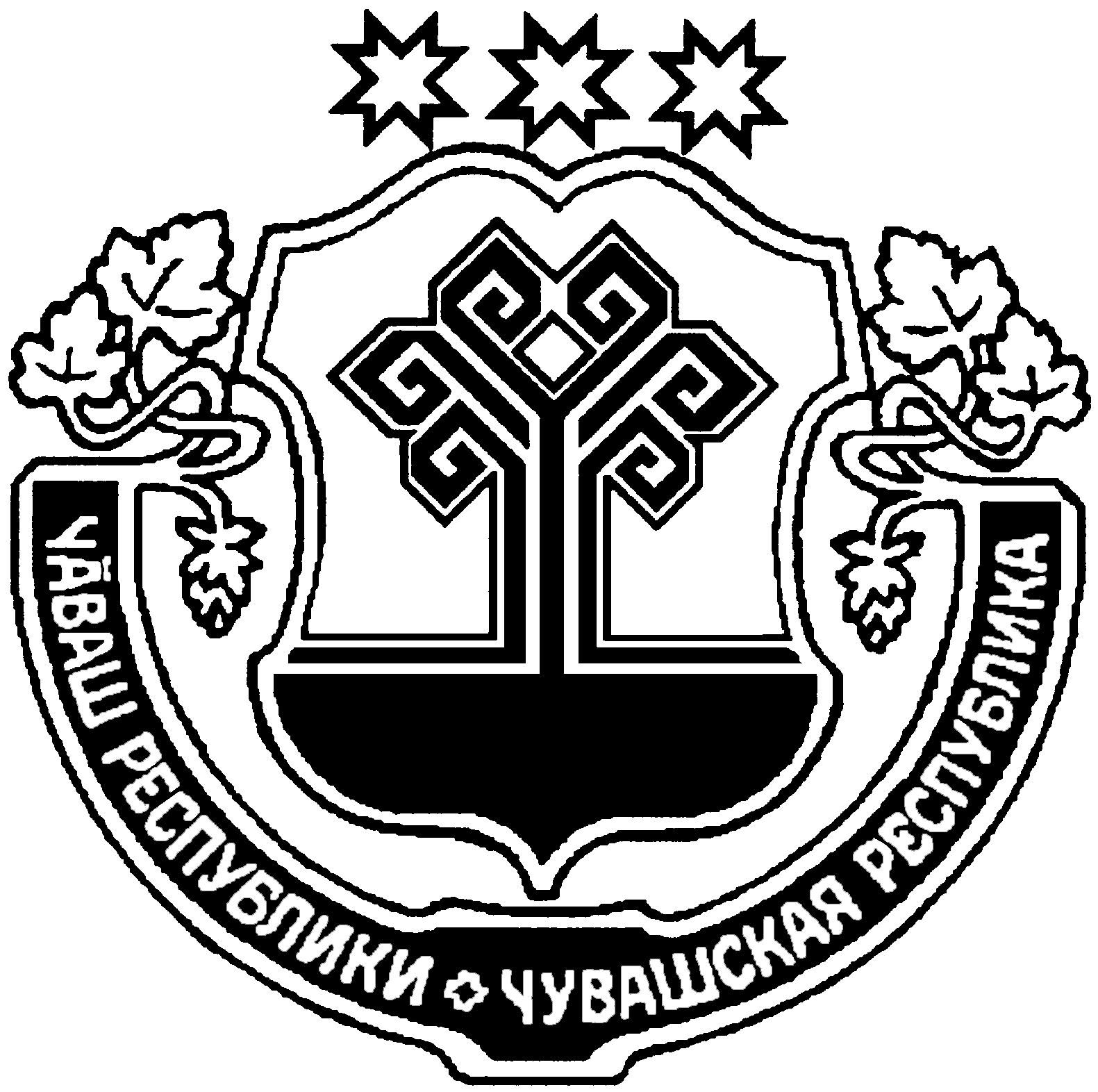 ЧУВАШСКАЯ РЕСПУБЛИКА ВУРНАРСКИЙ РАЙОН  КУЛЬЦАВ ЯЛ ПОСЕЛЕНИЙЕНАДМИНИСТРАЦИЙЕ ЙЫШАНУ20.11. .  № 60Киве Мелеш ялеАДМИНИСТРАЦИЯКОЛЬЦОВСКОГО СЕЛЬСКОГОПОСЕЛЕНИЯ ПОСТАНОВЛЕНИЕ20 ноября .    № 60д.МамалаевоОб утверждении административного регламентапо предоставлению муниципальной услуги «Принятие решений о подготовке, об утверждениидокументации по планировке территорий(проектов планировки, проектов межевания)»Понедельник8.00 – 17.00 (перерыв на обед с 12.00-13.00) Вторник8.00 – 17.00 (перерыв на обед с 12.00-13.00) Среда8.00 – 17.00 (перерыв на обед с 12.00-13.00) Четверг8.00 – 17.00 (перерыв на обед с 12.00-13.00) Пятница8.00 – 17.00 (перерыв на обед с 12.00-13.00) Суббота-ВоскресеньеВыходнойДолжность№ каб.№ телефонадиректор5(83537) 2-57-47